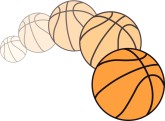 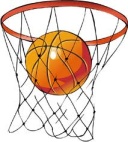 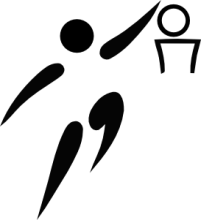 6. Which 	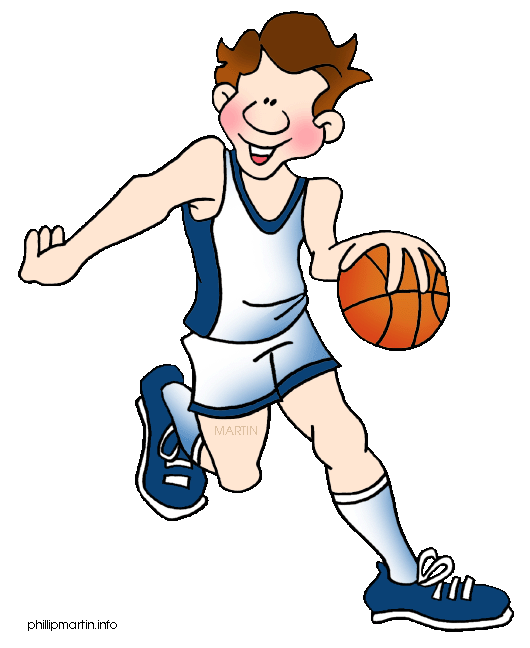 6. Which 	